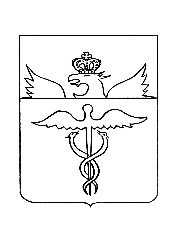 АдминистрацияБутурлиновского городского поселения Бутурлиновского муниципального районаВоронежской областиРаспоряжениеот 20.03.2020 г.№55-рг. БутурлиновкаО мерах по снижению рисков завоза и распространения новой коронавирусной инфекции (2019-nCoV) на территории Бутурлиновского городского поселения Бутурлиновского муниципального района Воронежской областиВ соответствии с Федеральными законами от 21.12.1994 № 68-ФЗ «О защите населения и территорий от чрезвычайных ситуаций природного и техногенного характера», от 30.03.1999 № 52-ФЗ «О санитарно-эпидемиологическом благополучии населения», статьей 16 Федерального закона от 21.11.2011 № 323-ФЗ «Об основах охраны здоровья граждан в Российской Федерации», постановлением Главного государственного санитарного врача Российской Федерации от 02.03.2020 № 5«О дополнительных мерах по снижению рисков завоза и распространения новой коронавирусной инфекции (2019-nCoV)», во исполнение распоряжения губернатора Воронежской области от 17.03.2020 № 30-рг «О мерах по снижению рисков завоза и распространения новой коронавирусной инфекции (2019-nCoV) на территории Воронежской области», распоряжения администрации Бутурлиновского муниципального района Воронежской области от 19.03.2020 № 76-р «О мерах по снижению рисков завоза и распространения новой коронавирусной инфекции (2019-nCoV) на территории Бутурлиновского муниципального района»:1. На территории Бутурлиновского городского поселения Бутурлиновского муниципального района Воронежской области ввести режим повышенной готовности. 2. Рекомендовать гражданам Бутурлиновского городского поселения Бутурлиновского муниципального района Воронежской области (далее - граждане), их объединениям, в том числе юридическим лицам, воздержаться от организации и проведения массовых мероприятий (в том числе деловых, культурных, развлекательных и спортивных) с участием свыше 50 человек либо с участием представителей иностранных граждан в период действия настоящего распоряжения.3. Рекомендовать гражданам воздержаться:- от поездок за пределы Российской Федерации и в субъекты Российской Федерации, эпидемически неблагополучные по коронавирусной инфекции, в соответствии с информацией, размещенной на сайте Федеральной службы по надзору в сфере защиты прав потребителей и благополучия человека в информационно-телекоммуникационной сети «Интернет» (www.rospotrebnadzor.ru) (далее - субъекты Российской Федерации, неблагополучные по коронавирусной инфекции);- посещения любых массовых мероприятий (в том числе деловых, культурных, развлекательных и спортивных);- посещения мест массового скопления людей.4. Рекомендовать гражданам, посещавшим иностранные государства (Китайская Народная Республика, Республика Корея, Итальянская Республика, Исламская Республика Иран, Французская Республика, Федеративная Республика Германия, Королевство Испания и иные страны), где зарегистрированы случаи коронавирусной инфекции, в соответствии с информацией, размещенной на сайте Всемирной организации здравоохранения в информационно-телекоммуникационной сети «Интернет» (www.who.int):- незамедлительно сообщать о своем возвращении на территорию Бутурлиновского городского поселения Бутурлиновского муниципального района Воронежской области, месте, датах пребывания на территориях, где зарегистрированы случаи коронавирусной инфекции, контактную информацию по номеру телефона горячей линии БУЗ ВО «Бутурлиновская РБ»: т.8(47361)2-84-34;- обеспечить самоизоляцию на дому на 14 дней со дня возвращения на территорию Бутурлиновского городского поселения Бутурлиновского муниципального района Воронежской области;- при появлении признаков инфекционного заболевания (повышенная температура тела, кашель и др.) незамедлительно обратиться за медицинской помощью на дому с вызовом медицинского работника без посещения медицинских организаций и сообщить по номеру телефона горячей линии БУЗ ВО «Бутурлиновская РБ»: т.8(47361)2-84-34.5. Рекомендовать работодателям, осуществляющим свою деятельность на территории Бутурлиновского городского поселения Бутурлиновского муниципального района Воронежской области:- оказывать работникам содействие в обеспечении соблюдения режима самоизоляции на дому в установленный срок (14 дней) при возвращении из стран (Китайская Народная Республика, Республика Корея, Итальянская Республика, Исламская Республика Иран, Французская Республика, Федеративная Республика Германия, Королевство Испания и иные страны), где зарегистрированы случаи коронавирусной инфекции;- воздержаться от направления работников в командировки за пределы Российской Федерации и в субъекты Российской Федерации, неблагополучные по коронавирусной инфекции, от проведения мероприятий с участием иностранных граждан, а также от участия в таких мероприятиях;- осуществлять мероприятия, направленные на выявление работников с признаками инфекционного заболевания (повышенная температура тела, кашель и др.) и недопущение нахождения таких работников на рабочем месте;- при поступлении запроса ТО Управления Роспотребнадзора по Воронежской области в Аннинском, Бутурлиновском, Таловском, Эртильском районах незамедлительно представлять информацию о всех контактах работника, заболевшего коронавирусной инфекцией, в связи с исполнением им трудовых функций, а также организовать проведение дезинфекции помещений, где находился указанный заболевший работник;- активизировать внедрение дистанционных способов проведения собраний, совещаний и иных подобных мероприятий с использованием сетей связи общего пользования;- перевести работников (часть работников) на дистанционную работу.6. Рекомендовать юридическим лицам и индивидуальным предпринимателям, осуществляющим деятельность на территории Бутурлиновского городского поселения Бутурлиновского муниципального района Воронежской области в местах массового скопления людей, а также деятельность по перевозке автомобильным и другими видами транспорта, ежедневно проводить мероприятия по дезинфекции.7. Рекомендовать директору МКУ «Бутурлиновский культурный центр» Д.Д. Павленко, директору МКУ «Бутурлиновский физкультурно-оздоровительный центр» Д.А. Шелковниковуотменить проведение запланированных массовых мероприятий (спортивных, культурных, развлекательных) на период действия настоящего распоряжения.8. Рекомендовать БУЗ ВО «Бутурлиновская РБ» (Сычев Е.В.):- обеспечить возможность оформления листков нетрудоспособности без посещения медицинских организаций; - обеспечить координацию деятельности медицинских организаций Бутурлиновского муниципального района, направленной на готовность к приему и оперативному оказанию медицинской помощи больным с признаками инфекционного заболевания (повышенная температура тела, кашель и др.), отбору биологического материала и направлению его для исследования на коронавирусную инфекцию;-увеличить количество операторов, работающих на горячей линии по номеру телефона: т.84736128434;- организовать ежедневное информирование населения о правилах поведения при появлении симптомов коронавирусной инфекции, о мерах по противодействию распространению на территории Бутурлиновского городского поселения коронавирусной инфекции, в том числе о необходимости соблюдения требований и рекомендаций, предусмотренных настоящим распоряжением.9. Контроль за исполнением настоящего распоряжения оставляю за собой.Глава администрации Бутурлиновскогогородского поселения								А.В. Головков